					ОТЧЕТ			 об исполнении муниципальной программы «Противодействие 	злоупотреблению наркотиками  в Железногорском районе  Курской области в 	2015-2017годах и плановый период до 2020 года»   за 2016 год	Главными целями муниципальной Программы- являются:-снижение уровня потребления населением наркотических средств.- психотропных веществ, алкоголя и невозможности вовлечения молодежи в наркогенную среду;---межведомственное взаимодействие субъектов системы комплексной реабилитации и ресоциализации потребителей наркотических средств. психотропных веществ и алкоголя  в Железногорском районе Курской области.	Главными задачами являются:-создание комплексной системы мер по профилактике потребления наркотиков, психотропных веществ и алкоголя;- формирование у детей, подростков, молодежи и взрослого населения антинаркотического мировоззрения, негативного отношения к наркотикам, алкоголю ,установок на ведение здорового образа жизни и улучшение духовно-нравственной культуры в обществе;- вовлечение больных наркоманией и алкоголем в комплексную систему медико-социальной реабилитации и ресоциализации .	Целевые индикаторы и показатели программы:- доля детей и молодежи, вовлеченных  в профилактические мероприятия, от общего числа детей и молодежи  Железногорского района Курской области;-удельный вес больных наркоманией и  алкоголем, направленных на включение их в реабилитационные программы.	На реализацию муниципальная программы «Противодействие 	злоупотреблению наркотиками  в Железногорском районе  Курской области в 	2015-2017годах и плановый период до 2020 года»  было предусмотрено в бюджете Железногорского района 40 тысяч рублей. Программа имеет    2 подпрограммы: 	1-я подпрограмма муниципальной программы «Противодействие 	злоупотреблению наркотиками  в Железногорском районе  Курской области в 	2015-2017годах и плановый период до 2020 года» .На реализацию программы(проведение профилактических мероприятий было выделено 10 тысяч рублей. Все денежные средства использованы на проведение антинаркотических мероприятий.	2-я подпрограмма муниципальной программы «Реабилитация и ресоциализация больных наркоманией и алкоголизмом в Железногорском районе Курской области в 2015-2017 годах и плановый период до 2020 года» .  На приобретение сертификата для лечения  больных наркоманией выделено 30 тысяч рублей. Однако  денежные средства не были использованы из-за  отсутствия лиц, больных наркоманией и нуждающихся в лечении на территории Железногорского района.	Соисполнителями муниципальной  Программы являются отделы и управления  Администрации Железногорского района, МО МВД России «Железногорский», ОБУЗ «Железногорская ЦРБ» ( по согласованию) -областное бюджетное учреждение социального обслуживания «КЦСОН»Железногорского района Курской области, Главы МО района.	В настоящее время актуальными являются следующие приоритеты социально-экономического развития:- реализация мер, направленных на снижение заболеваний наркоманией и алкоголизмом, прежде всего у подростков;- распространение здорового образа жизни,	Чтобы достичь показателей реализации  муниципальной программы  в Железногорском районе проводится активное  вовлечение подростков и молодежи   в профилактические мероприятия, привлечение к участию в антинаркотических мероприятиях и добровольческих акциях детей, находящихся в  трудной жизненной ситуации, социально-опасном положении, а также просвещение и приобщение родителей к решению проблемы антинаркотической, антиалкогольной  профилактики через привлечение их к проведению антинаркотических мероприятий, спортивных мероприятий и соревнований. Для родителей  в образовательных учреждениях района проводятся родительские собрания с антиалкогольной и антинаркотической тематикой.  В районе в 2016 году активно внедряются инновационные методы  проведения профилактических  антинаркотических и антиалкогольных мероприятий употребления;-направление  на обследование подростков и молодежи Железногорского района Курской области по подозрению правоохранительных и компетентных органов ;-формирование у педагогов навыков профилактической работы	 Для достижения цели муниципальной программы  молодежь района  привлекается  к активной пропаганде здорового образа жизни среди сверстников посредствком посещения антинаркотических мероприятий и участия в них, развитие личностного потенциала молодого человека и внедрение новых эффективных форм работы, предлагающих альтернативу для приложения энергии молодежи, развития природного стремления к успеху, что позволит  значительно повысить эффективность проводимых  мероприятий.Целевыми индикаторами(показателями Подпрограммы 1 являются:- доля детей и молодежи, вовлеченных  в профилактические мероприятия, от общего числа детей и молодежи  Железногорского района Курской области.  В 2016 году   в рамках антинаркотического месячника «Курский край- без наркотиков!» проведено в районе 293 мероприятия; в рамках Всероссийской акции «Сообщи, где торгуют смертью!» 147. 	Районных мероприятий проведено 10, в рамках антинаркотических акций «Спорт против наркотиков» проведено более 30 спортивных мероприятий. В Железногорском районе молодежи в возрасте от 14 до 30 лет по данным госстатистики зарегистрировано 2980 человек, в  антинаркотических мероприятиях проведенных на территории Железногорского района среди подростков и молодежи  приняло участие 2276 человек, что составило 78,7 %.Формы работы разнообразны : спортивные соревнования и спартакиады,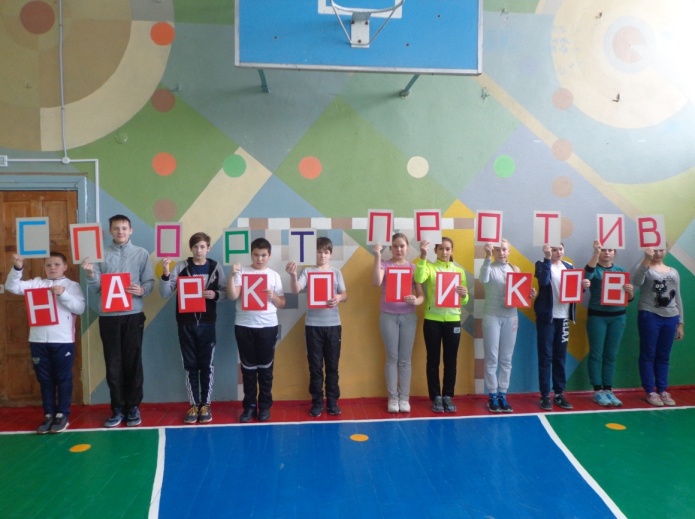  Круглые столы, информационные уроки, часы, 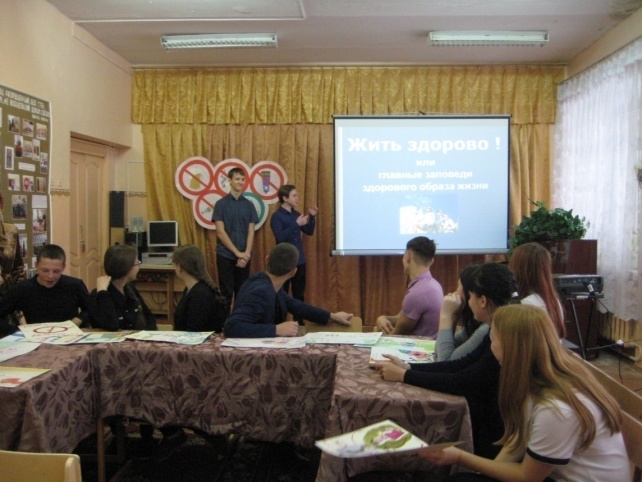 Молодежные форумы и конференции;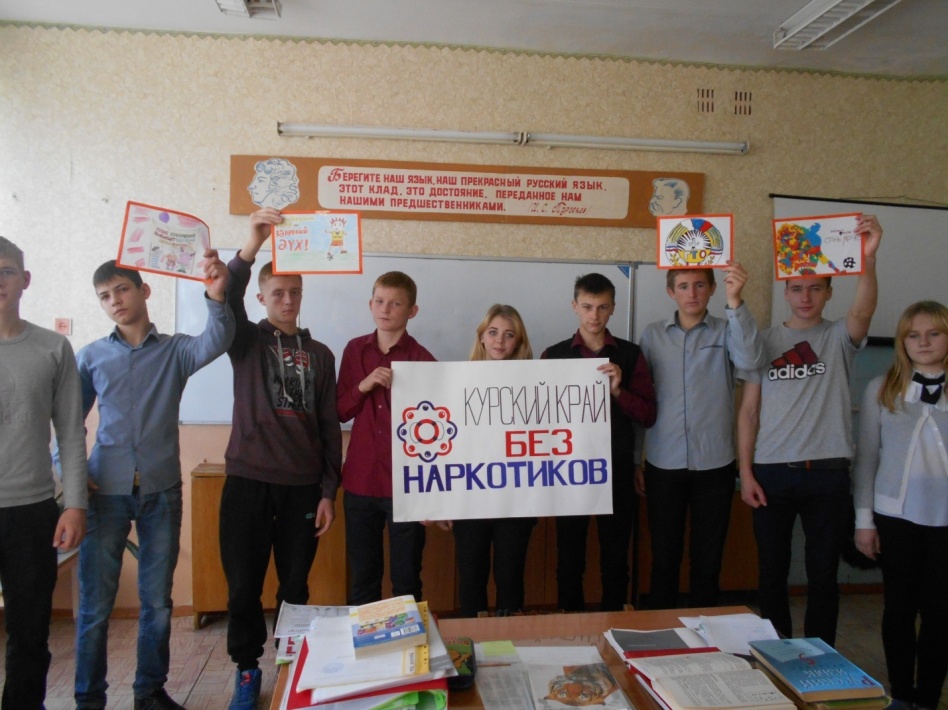 Флеш-мобы, беседы, лекции 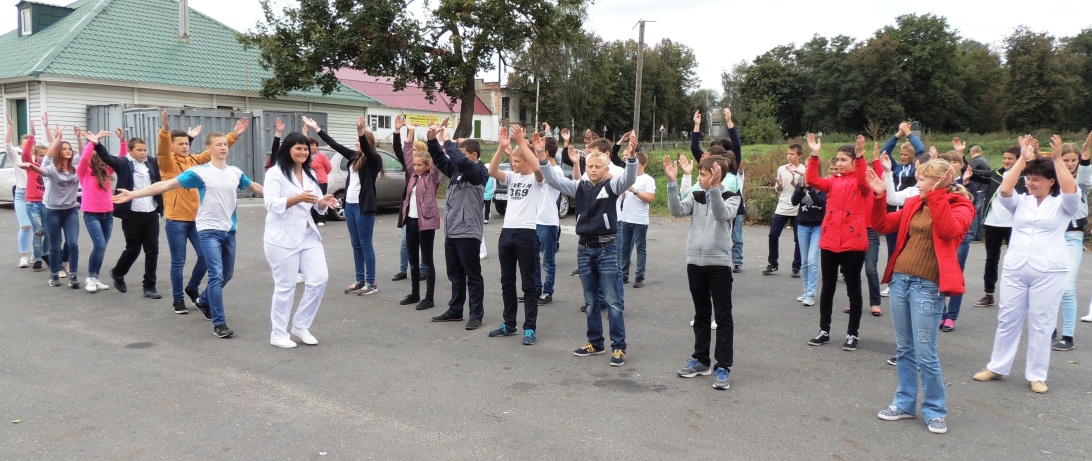 	В рамках мониторинга было  проведено анкетирование молодежи и подростков в количестве 150 человек,	в возрасте от 30 до 60 на вопросы анкет представили ответы более 300 человек.	Сами подростки и молодежь приняли активное участие в распространении листовок «Что ты знаешь о наркотиках», « Родителям о наркомании и психотропных веществах»,  «Моя жизнь в моих руках» «Самые распространенные мифы о наркотиках».         Активное участие во всех антинаркотических мероприятиях принимали добровольцы и  молодежные  отряды волонтеров. 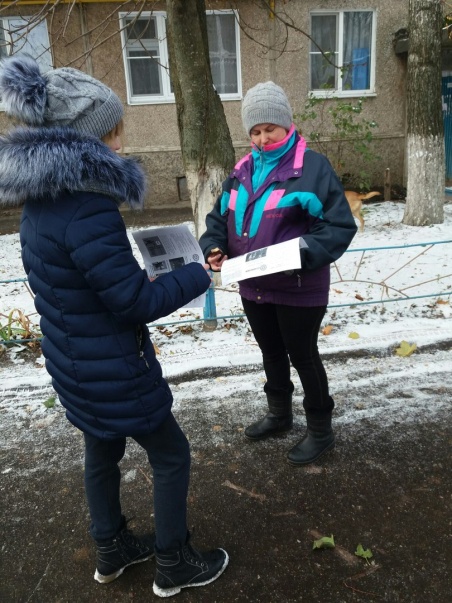 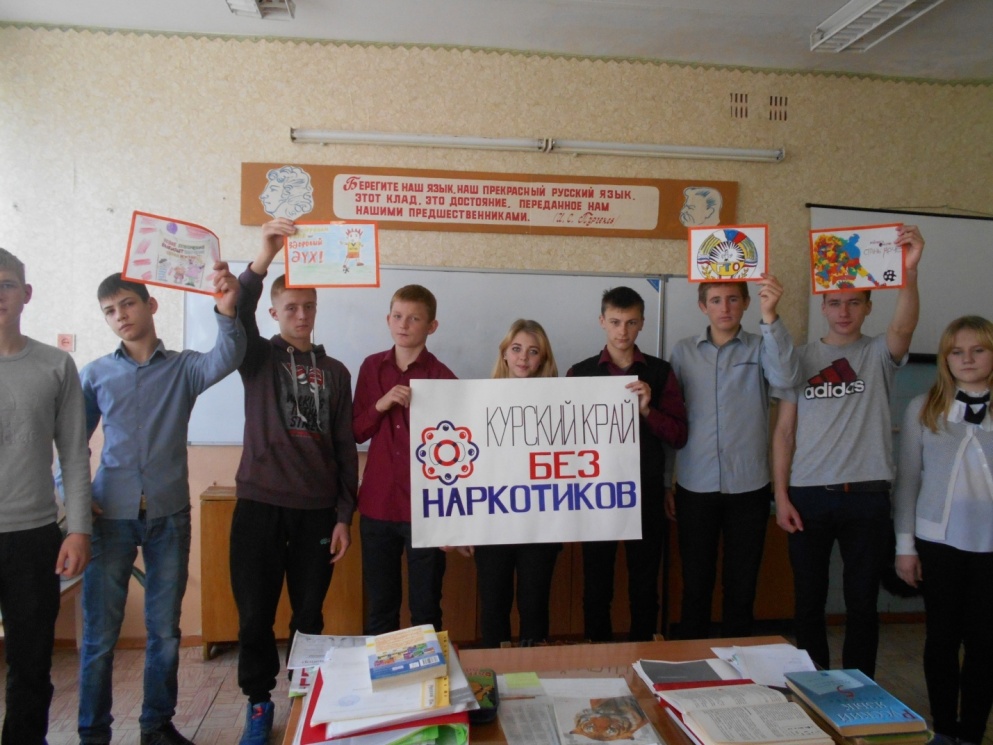 	Во всех образовательных учреждениях,  учреждениях культуры были оформлены инйформацмонные стенды, санитарные бюллетени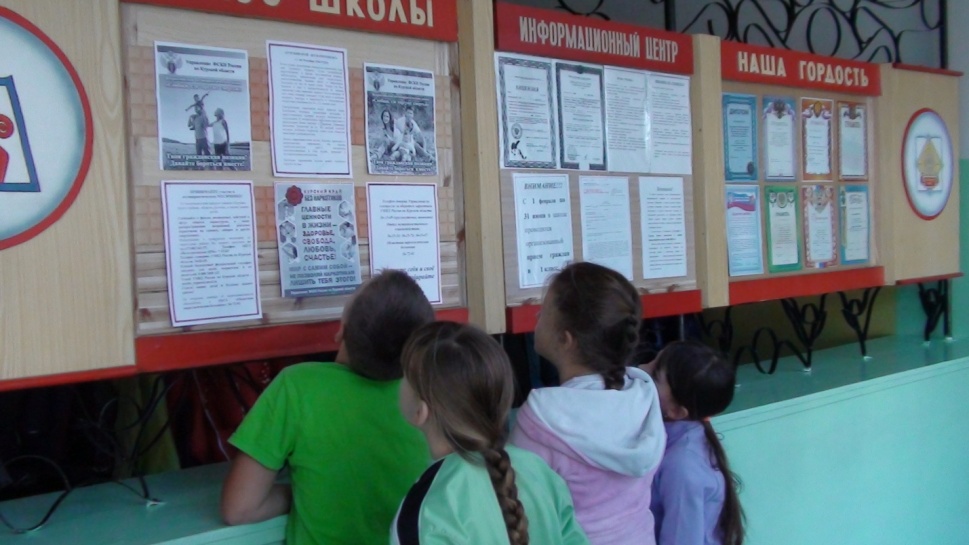 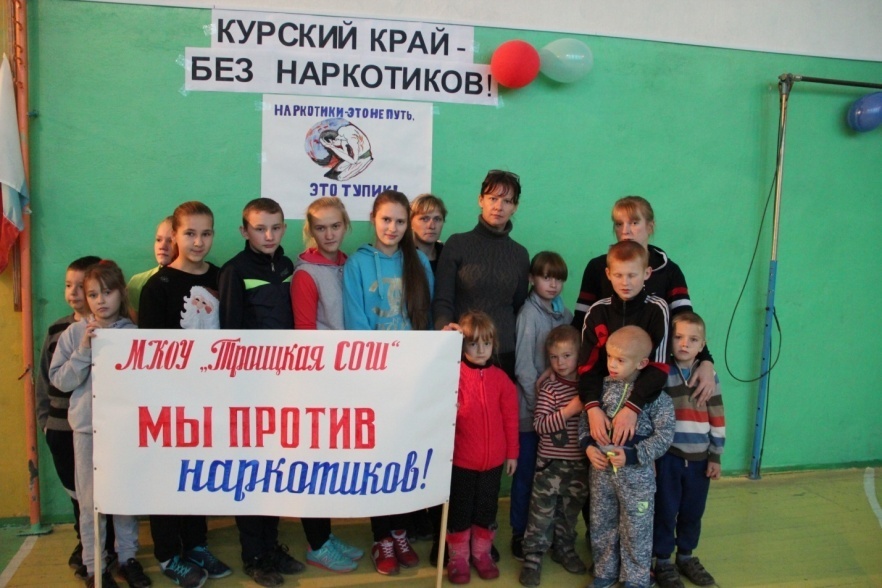 -удельный вес безнадзорных и беспризорных несовершеннолетних детей в общей численности детей Железногорского района Курской области;-доля молодых людей, вовлеченных в проекты и программы в сфере социальной адаптации и профилактики асоциального поведения, в общем количестве молодежи Железногорского района Курской области.